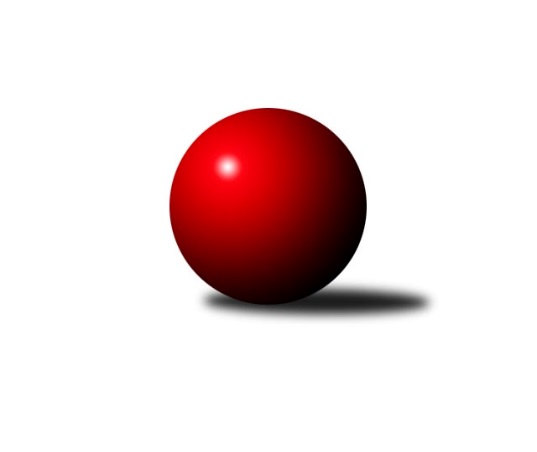 Č.2Ročník 2009/2010	26.9.2009Nejlepšího výkonu v tomto kole: 3356 dosáhlo družstvo: KK Zábřeh ˝B˝3. KLM C  2009/2010Výsledky 2. kolaSouhrnný přehled výsledků:HKK Olomouc ˝A˝	- TJ  Krnov ˝A˝	6:2	3281:3188	14.0:10.0	26.9.TJ Sokol KARE Luhačovice ˝B˝	- TJ Jiskra Rýmařov ˝A˝	6:2	3301:3233	13.5:10.5	26.9.TJ Opava ˝B˝	- TJ Rostex Vyškov ˝A˝	2:6	3019:3201	8.5:15.5	26.9.TJ Sokol Michálkovice ˝A˝	- TJ  Prostějov ˝A˝	6:2	3130:3054	14.5:9.5	26.9.TJ Horní Benešov ˝A˝	- TJ Spartak Přerov ˝B˝	7:1	3249:3187	13.0:11.0	26.9.KK Zábřeh ˝B˝	- SKK Jeseník ˝A˝	6:2	3356:3166	17.5:6.5	26.9.Tabulka družstev:	1.	TJ Rostex Vyškov ˝A˝	2	2	0	0	13.0 : 3.0 	32.0 : 16.0 	 3240	4	2.	HKK Olomouc ˝A˝	2	2	0	0	13.0 : 3.0 	29.0 : 19.0 	 3285	4	3.	TJ Sokol Michálkovice ˝A˝	2	2	0	0	12.0 : 4.0 	27.5 : 20.5 	 3149	4	4.	TJ  Prostějov ˝A˝	2	1	0	1	9.0 : 7.0 	26.5 : 21.5 	 3061	2	5.	TJ Jiskra Rýmařov ˝A˝	2	1	0	1	9.0 : 7.0 	24.5 : 23.5 	 3220	2	6.	KK Zábřeh ˝B˝	2	1	0	1	8.0 : 8.0 	28.5 : 19.5 	 3237	2	7.	TJ Horní Benešov ˝A˝	2	1	0	1	8.0 : 8.0 	22.0 : 26.0 	 3195	2	8.	TJ Spartak Přerov ˝B˝	2	1	0	1	7.0 : 9.0 	24.0 : 24.0 	 3207	2	9.	TJ Sokol KARE Luhačovice ˝B˝	2	1	0	1	7.0 : 9.0 	21.0 : 27.0 	 3207	2	10.	SKK Jeseník ˝A˝	2	0	0	2	4.0 : 12.0 	17.5 : 30.5 	 3140	0	11.	TJ  Krnov ˝A˝	2	0	0	2	3.0 : 13.0 	20.0 : 28.0 	 3130	0	12.	TJ Opava ˝B˝	2	0	0	2	3.0 : 13.0 	15.5 : 32.5 	 2962	0Podrobné výsledky kola:	 HKK Olomouc ˝A˝	3281	6:2	3188	TJ  Krnov ˝A˝	Josef Čapka	159 	 136 	 136 	139	570 	 1:3 	 584 	 150	148 	 138	148	Bedřich Pluhař	Jiří Němec	141 	 131 	 125 	135	532 	 3:1 	 471 	 122	111 	 128	110	Martin Koraba	Aleš Čapka	143 	 134 	 127 	124	528 	 1:3 	 550 	 130	143 	 136	141	Jiří Jedlička	Jan Tögel	132 	 134 	 151 	144	561 	 3:1 	 542 	 117	155 	 129	141	Václav Eichler	Marian Hošek	134 	 149 	 129 	130	542 	 2:2 	 534 	 125	154 	 132	123	Přemysl Žáček	Radek Havran	150 	 131 	 128 	139	548 	 4:0 	 507 	 128	129 	 122	128	Vlastimil Kotrlarozhodčí: Nejlepší výkon utkání: 584 - Bedřich Pluhař	 TJ Sokol KARE Luhačovice ˝B˝	3301	6:2	3233	TJ Jiskra Rýmařov ˝A˝	Vlastimil Červenka	138 	 150 	 139 	143	570 	 3:1 	 561 	 141	148 	 132	140	Ladislav Janáč	Jiří Konečný *1	127 	 116 	 166 	129	538 	 2:2 	 502 	 112	146 	 113	131	Marek Veselý	Petr Kudláček *2	124 	 147 	 128 	122	521 	 0:4 	 619 	 160	151 	 170	138	Josef Pilatík	Jiří Martinů	123 	 146 	 137 	149	555 	 4:0 	 470 	 90	123 	 123	134	Marek Hampl	Ladislav Daněk	137 	 155 	 137 	148	577 	 3:1 	 528 	 135	133 	 141	119	Jaroslav Tezzele	Alois Valášek	145 	 139 	 125 	131	540 	 1.5:2.5 	 553 	 145	124 	 128	156	David Hamplrozhodčí: střídání: *1 od 51. hodu Milan Žáček, *2 od 91. hodu Zdeněk MalaníkNejlepší výkon utkání: 619 - Josef Pilatík	 TJ Opava ˝B˝	3019	2:6	3201	TJ Rostex Vyškov ˝A˝	Josef Němec	138 	 133 	 118 	134	523 	 2:2 	 510 	 139	118 	 113	140	Jiří Trávníček	Svatopluk Kříž	144 	 120 	 102 	134	500 	 1.5:2.5 	 543 	 134	136 	 139	134	Aleš Staněk	Rudolf Haim	130 	 141 	 123 	133	527 	 2:2 	 533 	 126	135 	 134	138	Eduard Varga	Pavel Hendrych	147 	 132 	 126 	127	532 	 2:2 	 520 	 128	131 	 127	134	Zdeněk Machala	Petr Schwalbe	109 	 110 	 110 	109	438 	 0:4 	 559 	 152	131 	 141	135	Petr Pevný	Pavel Kovalčík	131 	 113 	 128 	127	499 	 1:3 	 536 	 139	142 	 128	127	Kamil Bednářrozhodčí: Nejlepší výkon utkání: 559 - Petr Pevný	 TJ Sokol Michálkovice ˝A˝	3130	6:2	3054	TJ  Prostějov ˝A˝	Michal Zych	131 	 141 	 128 	117	517 	 1:3 	 548 	 133	132 	 151	132	Martin Adámek	Petr Řepecký	135 	 131 	 135 	128	529 	 3:1 	 506 	 113	130 	 132	131	Petr Černohous	Tomáš Rechtoris	132 	 119 	 126 	123	500 	 2.5:1.5 	 478 	 135	102 	 126	115	Jan Pernica	Josef Linhart	145 	 121 	 138 	137	541 	 4:0 	 480 	 128	110 	 120	122	Miroslav Plachý	Václav Hrejzek	125 	 128 	 123 	132	508 	 1:3 	 539 	 152	138 	 131	118	Miroslav Znojil	Daniel Dudek	142 	 125 	 137 	131	535 	 3:1 	 503 	 130	115 	 148	110	Roman Rolencrozhodčí: Nejlepší výkon utkání: 548 - Martin Adámek	 TJ Horní Benešov ˝A˝	3249	7:1	3187	TJ Spartak Přerov ˝B˝	Miroslav Petřek ml.	134 	 126 	 123 	120	503 	 1:3 	 567 	 142	125 	 159	141	Jiří Divila ml.	Vlastimil Skopalík	143 	 146 	 150 	142	581 	 4:0 	 517 	 132	131 	 123	131	Milan Kanda	Bohuslav Čuba	140 	 144 	 113 	135	532 	 2:2 	 523 	 122	135 	 129	137	Vladimír Sedláček	Kamil Kubeša	152 	 129 	 148 	147	576 	 2:2 	 559 	 145	135 	 129	150	Vladimír Mánek	Kamil Kovařík	142 	 118 	 134 	130	524 	 2:2 	 506 	 130	123 	 122	131	Jiří Divila st.	Martin Bilíček	128 	 148 	 121 	136	533 	 2:2 	 515 	 112	133 	 126	144	Petr Maier *1rozhodčí: střídání: *1 od 31. hodu Stanislav Beňa st.Nejlepší výkon utkání: 581 - Vlastimil Skopalík	 KK Zábřeh ˝B˝	3356	6:2	3166	SKK Jeseník ˝A˝	Roman Weinlich	159 	 128 	 173 	112	572 	 2:2 	 579 	 138	166 	 139	136	Jiří Vrba	Milan Šula	156 	 138 	 160 	141	595 	 4:0 	 505 	 115	133 	 138	119	Jakub Smejkal	Tomáš Sádecký	132 	 125 	 142 	159	558 	 2:2 	 521 	 134	128 	 137	122	Václav Smejkal	Josef Karafiát	125 	 128 	 145 	127	525 	 2:2 	 567 	 156	155 	 143	113	Michal Smejkal	Václav Ondruch	159 	 148 	 130 	132	569 	 4:0 	 488 	 104	130 	 129	125	Petr  Šulák ml.	Martin Bieberle	135 	 140 	 140 	122	537 	 3.5:0.5 	 506 	 126	132 	 126	122	Jiří Fárekrozhodčí: Nejlepší výkon utkání: 595 - Milan ŠulaPořadí jednotlivců:	jméno hráče	družstvo	celkem	plné	dorážka	chyby	poměr kuž.	Maximum	1.	Milan Šula 	KK Zábřeh ˝B˝	567.00	375.5	191.5	4.5	2/2	(595)	2.	Josef Pilatík 	TJ Jiskra Rýmařov ˝A˝	560.50	371.5	189.0	4.5	2/2	(619)	3.	Jan Tögel 	HKK Olomouc ˝A˝	559.50	363.5	196.0	4.0	2/2	(561)	4.	Kamil Bednář 	TJ Rostex Vyškov ˝A˝	558.00	367.0	191.0	3.0	2/2	(580)	5.	Radek Havran 	HKK Olomouc ˝A˝	556.50	378.5	178.0	3.0	2/2	(565)	6.	Ladislav Daněk 	TJ Sokol KARE Luhačovice ˝B˝	556.00	371.0	185.0	5.0	2/2	(577)	7.	Kamil Kubeša 	TJ Horní Benešov ˝A˝	555.00	352.5	202.5	3.5	1/1	(576)	8.	Jiří Němec 	HKK Olomouc ˝A˝	554.00	373.0	181.0	1.5	2/2	(576)	9.	Jiří Vrba 	SKK Jeseník ˝A˝	553.50	370.5	183.0	3.5	2/2	(579)	10.	Aleš Staněk 	TJ Rostex Vyškov ˝A˝	550.50	370.5	180.0	2.0	2/2	(558)	11.	Václav Ondruch 	KK Zábřeh ˝B˝	549.50	373.5	176.0	3.0	2/2	(569)	12.	Jiří Jedlička 	TJ  Krnov ˝A˝	549.00	368.5	180.5	3.5	2/2	(550)	13.	Petr Pevný 	TJ Rostex Vyškov ˝A˝	548.50	365.5	183.0	1.0	2/2	(559)	14.	Michal Smejkal 	SKK Jeseník ˝A˝	544.50	352.5	192.0	2.0	2/2	(567)	15.	Vlastimil Skopalík 	TJ Horní Benešov ˝A˝	544.50	360.5	184.0	4.0	1/1	(581)	16.	Jiří Trávníček 	TJ Rostex Vyškov ˝A˝	544.00	355.0	189.0	2.0	2/2	(578)	17.	Václav Eichler 	TJ  Krnov ˝A˝	543.50	361.0	182.5	5.0	2/2	(545)	18.	Vladimír Mánek 	TJ Spartak Přerov ˝B˝	543.50	381.5	162.0	2.5	2/2	(559)	19.	Josef Čapka 	HKK Olomouc ˝A˝	542.50	353.0	189.5	7.5	2/2	(570)	20.	Bohuslav Čuba 	TJ Horní Benešov ˝A˝	542.00	358.0	184.0	4.0	1/1	(552)	21.	Roman Weinlich 	KK Zábřeh ˝B˝	540.50	366.0	174.5	3.0	2/2	(572)	22.	Marian Hošek 	HKK Olomouc ˝A˝	539.50	362.0	177.5	4.0	2/2	(542)	23.	Jiří Martinů 	TJ Sokol KARE Luhačovice ˝B˝	538.00	355.0	183.0	3.0	2/2	(555)	24.	Josef Linhart 	TJ Sokol Michálkovice ˝A˝	537.00	364.0	173.0	3.5	2/2	(541)	25.	Vladimír Sedláček 	TJ Spartak Přerov ˝B˝	537.00	368.5	168.5	3.5	2/2	(551)	26.	Václav Smejkal 	SKK Jeseník ˝A˝	535.50	383.0	152.5	4.0	2/2	(550)	27.	Michal Zych 	TJ Sokol Michálkovice ˝A˝	534.00	349.0	185.0	6.0	2/2	(551)	28.	Martin Bilíček 	TJ Horní Benešov ˝A˝	533.50	364.0	169.5	5.5	1/1	(534)	29.	Eduard Varga 	TJ Rostex Vyškov ˝A˝	531.50	359.0	172.5	2.0	2/2	(533)	30.	Martin Adámek 	TJ  Prostějov ˝A˝	530.00	360.5	169.5	3.0	2/2	(548)	31.	Kamil Kovařík 	TJ Horní Benešov ˝A˝	528.50	355.5	173.0	3.0	1/1	(533)	32.	Přemysl Žáček 	TJ  Krnov ˝A˝	527.50	345.0	182.5	3.0	2/2	(534)	33.	Martin Bieberle 	KK Zábřeh ˝B˝	525.50	346.0	179.5	2.5	2/2	(537)	34.	Miroslav Znojil 	TJ  Prostějov ˝A˝	525.50	350.5	175.0	5.5	2/2	(539)	35.	Marek Veselý 	TJ Jiskra Rýmařov ˝A˝	524.00	368.5	155.5	8.0	2/2	(546)	36.	Václav Hrejzek 	TJ Sokol Michálkovice ˝A˝	520.00	350.0	170.0	6.0	2/2	(532)	37.	Petr Černohous 	TJ  Prostějov ˝A˝	516.00	348.0	168.0	5.0	2/2	(526)	38.	Josef Karafiát 	KK Zábřeh ˝B˝	513.50	351.0	162.5	5.5	2/2	(525)	39.	Tomáš Rechtoris 	TJ Sokol Michálkovice ˝A˝	513.50	356.5	157.0	8.0	2/2	(527)	40.	Petr Řepecký 	TJ Sokol Michálkovice ˝A˝	513.00	355.5	157.5	3.0	2/2	(529)	41.	Jaroslav Tezzele 	TJ Jiskra Rýmařov ˝A˝	512.50	359.5	153.0	5.0	2/2	(528)	42.	Pavel Kovalčík 	TJ Opava ˝B˝	509.50	344.0	165.5	8.0	2/2	(520)	43.	Vlastimil Kotrla 	TJ  Krnov ˝A˝	507.50	338.5	169.0	9.0	2/2	(508)	44.	Jakub Smejkal 	SKK Jeseník ˝A˝	507.00	335.5	171.5	5.0	2/2	(509)	45.	Roman Rolenc 	TJ  Prostějov ˝A˝	505.00	339.5	165.5	6.0	2/2	(507)	46.	Marek Hampl 	TJ Jiskra Rýmařov ˝A˝	502.50	345.5	157.0	9.0	2/2	(535)	47.	Svatopluk Kříž 	TJ Opava ˝B˝	498.50	338.5	160.0	4.5	2/2	(500)	48.	Jan Pernica 	TJ  Prostějov ˝A˝	495.00	352.5	142.5	11.0	2/2	(512)	49.	Rudolf Haim 	TJ Opava ˝B˝	494.00	328.0	166.0	4.0	2/2	(527)	50.	Josef Němec 	TJ Opava ˝B˝	494.00	344.0	150.0	8.0	2/2	(523)	51.	Miroslav Petřek  ml.	TJ Horní Benešov ˝A˝	491.00	334.5	156.5	4.0	1/1	(503)	52.	Miroslav Plachý 	TJ  Prostějov ˝A˝	489.00	345.0	144.0	10.0	2/2	(498)	53.	Martin Koraba 	TJ  Krnov ˝A˝	469.50	338.5	131.0	11.0	2/2	(471)	54.	Petr Schwalbe 	TJ Opava ˝B˝	439.00	327.5	111.5	15.5	2/2	(440)		Milan Dědáček 	TJ Jiskra Rýmařov ˝A˝	587.00	387.0	200.0	1.0	1/2	(587)		Bedřich Pluhař 	TJ  Krnov ˝A˝	584.00	358.0	226.0	4.0	1/2	(584)		Vlastimil Červenka 	TJ Sokol KARE Luhačovice ˝B˝	570.00	364.0	206.0	1.0	1/2	(570)		Jiří Divila ml. 	TJ Spartak Přerov ˝B˝	567.00	347.0	220.0	4.0	1/2	(567)		Petr Maier 	TJ Spartak Přerov ˝B˝	564.00	354.0	210.0	0.0	1/2	(564)		Ladislav Janáč 	TJ Jiskra Rýmařov ˝A˝	561.00	377.0	184.0	8.0	1/2	(561)		Tomáš Sádecký 	KK Zábřeh ˝B˝	558.00	384.0	174.0	7.0	1/2	(558)		Petr Kudláček 	TJ Sokol KARE Luhačovice ˝B˝	554.00	370.0	184.0	4.0	1/2	(554)		David Hampl 	TJ Jiskra Rýmařov ˝A˝	553.00	348.0	205.0	7.0	1/2	(553)		Alois Valášek 	TJ Sokol KARE Luhačovice ˝B˝	540.00	349.0	191.0	6.0	1/2	(540)		Miloslav Slouka 	TJ Jiskra Rýmařov ˝A˝	540.00	362.0	178.0	1.0	1/2	(540)		Jiří Kropáč 	HKK Olomouc ˝A˝	537.00	372.0	165.0	3.0	1/2	(537)		Daniel Dudek 	TJ Sokol Michálkovice ˝A˝	535.00	352.0	183.0	2.0	1/2	(535)		Jakub Pleban 	TJ Spartak Přerov ˝B˝	532.00	353.0	179.0	3.0	1/2	(532)		Pavel Hendrych 	TJ Opava ˝B˝	532.00	372.0	160.0	4.0	1/2	(532)		Stanislav Beňa  st.	TJ Spartak Přerov ˝B˝	530.00	364.0	166.0	8.0	1/2	(530)		Josef Jurášek 	TJ Sokol Michálkovice ˝A˝	528.00	353.0	175.0	8.0	1/2	(528)		Aleš Čapka 	HKK Olomouc ˝A˝	528.00	364.0	164.0	4.0	1/2	(528)		Jiří Konečný 	TJ Sokol KARE Luhačovice ˝B˝	527.00	362.0	165.0	8.0	1/2	(527)		Michal Weinlich 	KK Zábřeh ˝B˝	524.00	360.0	164.0	4.0	1/2	(524)		Milan Jahn 	TJ Opava ˝B˝	522.00	327.0	195.0	7.0	1/2	(522)		Vojtěch Venclík 	TJ Spartak Přerov ˝B˝	521.00	355.0	166.0	6.0	1/2	(521)		Zdeněk Machala 	TJ Rostex Vyškov ˝A˝	520.00	356.0	164.0	7.0	1/2	(520)		Milan Kanda 	TJ Spartak Přerov ˝B˝	517.00	350.0	167.0	4.0	1/2	(517)		Petr Šulák 	SKK Jeseník ˝A˝	506.00	337.0	169.0	3.0	1/2	(506)		Jiří Divila st. 	TJ Spartak Přerov ˝B˝	506.00	344.0	162.0	6.0	1/2	(506)		Jiří Fárek 	SKK Jeseník ˝A˝	506.00	357.0	149.0	10.0	1/2	(506)		Rostislav  Cundrla 	SKK Jeseník ˝A˝	498.00	347.0	151.0	6.0	1/2	(498)		Zdeněk Malaník 	TJ Sokol KARE Luhačovice ˝B˝	498.00	356.0	142.0	8.0	1/2	(498)		Petr  Šulák ml. 	SKK Jeseník ˝A˝	488.00	326.0	162.0	6.0	1/2	(488)		Petr Vaněk 	TJ  Krnov ˝A˝	481.00	330.0	151.0	9.0	1/2	(481)		Milan Žáček 	TJ Sokol KARE Luhačovice ˝B˝	477.00	350.0	127.0	12.0	1/2	(477)Sportovně technické informace:Starty náhradníků:registrační číslo	jméno a příjmení 	datum startu 	družstvo	číslo startu
Hráči dopsaní na soupisku:registrační číslo	jméno a příjmení 	datum startu 	družstvo	Program dalšího kola:3. kolo3.10.2009	so	9:00	TJ Spartak Přerov ˝B˝ - HKK Olomouc ˝A˝	3.10.2009	so	9:00	SKK Jeseník ˝A˝ - TJ Horní Benešov ˝A˝	3.10.2009	so	9:00	TJ  Prostějov ˝A˝ - KK Zábřeh ˝B˝	3.10.2009	so	9:00	TJ Rostex Vyškov ˝A˝ - TJ Sokol Michálkovice ˝A˝	3.10.2009	so	9:00	TJ Jiskra Rýmařov ˝A˝ - TJ Opava ˝B˝	3.10.2009	so	9:00	TJ  Krnov ˝A˝ - TJ Sokol KARE Luhačovice ˝B˝	Nejlepší šestka kola - absolutněNejlepší šestka kola - absolutněNejlepší šestka kola - absolutněNejlepší šestka kola - absolutněNejlepší šestka kola - dle průměru kuželenNejlepší šestka kola - dle průměru kuželenNejlepší šestka kola - dle průměru kuželenNejlepší šestka kola - dle průměru kuželenNejlepší šestka kola - dle průměru kuželenPočetJménoNázev týmuVýkonPočetJménoNázev týmuPrůměr (%)Výkon1xJosef PilatíkRýmařov A6191xJosef PilatíkRýmařov A113.126191xMilan ŠulaZábřeh B5951xMilan ŠulaZábřeh B111.585951xBedřich PluhařKrnov A5841xPetr PevnýVyškov A110.175591xVlastimil SkopalíkHor.Beneš.A5811xVlastimil SkopalíkHor.Beneš.A109.45811xJiří VrbaJeseník A5791xJiří VrbaJeseník A108.585791xLadislav DaněkLuhačovice B5771xKamil KubešaHor.Beneš.A108.45576